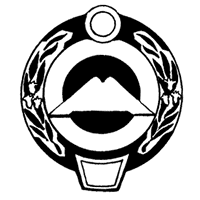 МИНИСТЕРСТВО ИМУЩЕСТВЕННЫХ И ЗЕМЕЛЬНЫХ   ОТНОШЕНИЙ КАРАЧАЕВО-ЧЕРКЕССКОЙ РЕСПУБЛИКИ(МИНИМУЩЕСТВО КЧР)РАСПОРЯЖЕНИЕ____________                                   г. Черкесск                                        № _____О      заключении  договора аренды     земельного участка     с   Каракетовым Алибеком АхияевичемВ соответствии  Земельным кодексом Российской Федерации, Законом Карачаево-Черкесской Республики от 09.12.2003 № 61-РЗ «Особенности регулирования земельных отношений в Карачаево-Черкесской Республике», постановлением Правительства Карачаево-Черкесской Республики от 20.06.2008 № 226 «О Порядке определения размера арендной платы, порядке, условиях и сроках внесения арендной платы за использование земельных участков, находящихся в собственности Карачаево-Черкесской Республики и земельных участков, государственная собственность на которые не разграничена, за исключением земельных участков в муниципальном образовании-городе Черкесске» на основании заявления Каракетова Алибека Ахияевича  от 16.06.20151. Заключить договор  аренды с Каракетовым Алибеком  Ахияевичем на  земельные  участки, из категории земель сельскохозяйственного назначения  расположенные по адресу: КЧР, Карачаевский район, РГУП «Генофондное хозяйство им. О. Касаева», в том числе: - площадью 50000 кв.м., для сельскохозяйственного производства (сенокос), с кадастровым номером 09:09:0030401:101, принадлежащим Карачаево-Черкесской Республике на праве собственности в соответствии со свидетельством о государственной регистрации права от 08.12.2006, о чем в Едином государственном реестре прав на недвижимое имущество и сделок с ним, сделана запись регистрации № 09-09-01/136/2006-152, - площадью 362000 кв.м., для сельскохозяйственного производства (сенокос), с кадастровым номером 09:09:0030401:0109, принадлежащим Карачаево-Черкесской Республике на праве собственности в соответствии со свидетельством о государственной регистрации права от 08.12.2006, о чем в Едином государственном реестре прав на недвижимое имущество и сделок с ним, сделана запись регистрации № 09-09-01/136/2006-160, - площадью 32000 кв.м., для сельскохозяйственного производства (сенокос), с кадастровым номером 09:09:0030401:0099, принадлежащим Карачаево-Черкесской Республике на праве собственности в соответствии со свидетельством о государственной регистрации права от 08.12.2006, о чем в Едином государственном реестре прав на недвижимое имущество и сделок с ним, сделана запись регистрации № 09-09-01/136/2006-150, - площадью 76000 кв.м., для сельскохозяйственного производства (сенокос), с кадастровым номером 09:09:0030401:0100, принадлежащим Карачаево-Черкесской Республике на праве собственности в соответствии со свидетельством о государственной регистрации права от 08.12.2006, о чем в Едином государственном реестре прав на недвижимое имущество и сделок с ним, сделана запись регистрации № 09-09-01/136/2006-151, сроком до 01.06.2018 года.      2. Отделу управления и приватизации земельных участков подготовить проект договора аренды  с  Каракетовым Алибеком Ахияевичем  и  представить его на подписи.       3. Каракетову Алибеку Ахияевичу обеспечить государственную  регистрацию права аренды земельного участка, указанного в пункте 1 настоящего распоряжения в Управлении Федеральной службы государственной регистрации, кадастра и картографии по Карачаево-Черкесской Республике и представить в Министерство имущественных и земельных отношений Карачаево-Черкесской Республики документ, подтверждающий проведения государственной регистрации.      4. Распоряжение Министерства имущественных и земельных отношений   Карачаево-Черкесской Республики от 25.10.2012 №2096  «О предоставлении в аренду земельного участка Каракетову А.А.» считать утратившим силу.      5. Контроль за выполнением настоящего распоряжения возложить на заместителя Министра имущественных и земельных отношений Карачаево-Черкесской Республики, курирующего вопросы земельных отношений. Министр                     		                     	                         Е.А. Гордиенко